ИзвещениеСБЕРБАНК РОССИИ                                                                                  Форма № ПД-4ИзвещениеОснован в 1841 году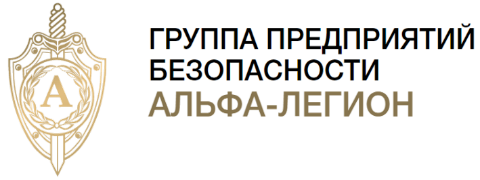 ООО "Правовое агентство "Альфа-Легион"(наименование получателя платежа)7728739463                          40702810938000082456(ИНН получателя платежа)                                   (номер счета получателя платежа)в ПАО СБЕРБАНК г. Москва    БИК   044525225(наименование банка получателя платежа)Номер кор./сч. банка получателя платежа                        30101810400000000225Абонентская плата по объекту №         (наименование платежа)                                 (номер лицевого счета (код) плательщика)Ф.И.О. плательщикаАдрес плательщикаСумма платежа ___________________ руб. 00коп.КассирС условиями приема указанной в платежном документе суммы, в т ч с суммой взимаемой платы за услуги банка, ознакомлен и согласенПодпись плательщика __________________КвитанцияСБЕРБАНК РОССИИ                                                                                  Форма № ПД-4КвитанцияОснован в 1841 годуООО "Правовое агентство "Альфа-Легион"(наименование получателя платежа)728739463                          40702810938000082456(ИНН получателя платежа)                                   (номер счета получателя платежа)в ПАО СБЕРБАНК г. Москва    БИК   044525225(наименование банка получателя платежа)Номер кор./сч. банка получателя платежа                        30101810400000000225Абонентская плата по объекту №         (наименование платежа)                                (номер лицевого счета (код) плательщика)Ф.И.О. плательщикаАдрес плательщикаСумма платежа ___________________ руб. 00 коп.КассирС условиями приема указанной в платежном документе суммы, в т ч с суммой взимаемой платы за услуги банка, ознакомлен и согласенПодпись плательщика __________________